Attente : 	Décrire des défis parentaux au cours des premières années de la vie des enfants.Quelles peuvent être pour un enfant les conséquences d’avoir des parents qui le surprotègent?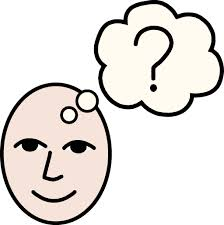 Conséquences d’avoir des parents qui surprotègentNom :Date d’échéance : 2 jours